Name ____________________________________           Class __________                          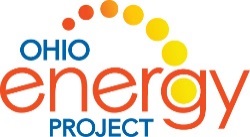 LESSON 3:  MetersActivity 1:  Amp Meter & Volt MeterBuild Project 323 – 3mA Meter Turn on slide switch (S1) with the meter (M2) on low.  The meter reads __________________ mA.Remove the 3 connector wire snap piece that links the 1K Ω resistor to the other 3 connector wire snap.  Replace it with the red LED (D1-arrowing pointing toward the bottom of the grid.)  The reading on the meter (M2) is ________________ mA.  The resistor that is in parallel with the meter is _________________ ΩPlacing the 100 Ω resistor in parallel with the meter increases the meter’s range 10 times.What do you think will happen to the meter reading if you replace the 1K Ω resistor with one of lower value to both the brightness of the LED and the meter reading?  ______________________________  What are your results?  ________________________________________________________________Repeat with a resistor with a higher resistor value.  What are your results? _______________________Build Project 324 – 0-3V VoltmeterSet the meter (M2) to low.  Insert the battery holder between points A and B.  The reading on the meter is ___________________.Find an old set of batteries and repeat the project.Activity 2:  Meters with Adjustable Resistors & PhotoresistorsBuild Project 325 – Function of Adjustable ResistorAn adjustable resistor is a normal resistor with an additional arm contact.  The arm moves along resistive material and stops at the desired resistance.   It controls the amount of current (amps) flowing through the circuit.  The meter (M2) reading at the lowest point is _______________.  Highest point is _________________.Describe what happens to the meter (M2) as you change the position of the slider on the variable resistor (RV).  In this circuit, as the ________________ increases the ___________________ decreases. Build Project 486 – Simple Illumination Meter (Light Meter)The amount of light changes the resistance of the photoresistor, which affects the current through the meter.  Set the variable resistor (VR) to the far left.  Turn on the slide switch (S1).  The meter (M2) reading is  _______________________________________________________________________________The photoresitor (RP) is very sensitive to light.  Describe what happens to the needle on the meter (M2) as you wave your hand over the photoresistor. _____________________________________________Move the variable resistor (VR) to the far right.  Turn on the slide switch (S1).  The meter (M2) reading is  ________________________________________________________________________________Describe the difference in the meter (M2) reading when you wave your hand over the photoresistor (RP).  ______________________________________________________________________________Activity 3:  Measuring the Resistance of Different LoadsBuild Project 494 – Resistor MeasurementSet the meter (M2) to the low setting.  Attach one jumper cable to points A & B.  Adjust the slide on the variable resistor (VR) so the meter points to 10.  Remove the cable.Test the 100 Ω resistor.  The meter (M2) reading is ______________________________.In a circuit, any load also acts as a resistor. Test other resistors from your kit and record results in the table below.Type of ResistorMeter ReadingSpeaker (SP)5.1K Ω resistor (R3)Music IC (U1)100K Ω resistor (R5)LED (D1) arrow pointing to right